																		reunion_del_4_al_10_de_marzo_de_2024																						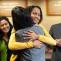  4-10 de marzo Guía de actividades 2024		        		 		enero   											4-10 DE MARZO																																													SALMOS 16, 17	 																																																																	Canción 111 y oración  CANCIÓN 111Los motivos de nuestro gozo(Mateo 5:12)1.Mi pecho palpita con fuerza,       rebosa de felicidad.Personas de toda la Tierra       aceptan servir a Jehová.Me llena de gran alegría       tener la Palabra de Dios.Sus páginas siempre me guían       y son una gran bendición.La llama del gozo reside       muy dentro de mi corazón.Si vienen problemas y pruebas,       Jehová me dará protección.(ESTRIBILLO)¡Qué gozo servir a Jehová!       Me llena de fe y de paz.Mi Dios me dará inmensa bondad       si obro con fidelidad.2.Con fascinación observamos       el libro de la creación:los cielos, el mar y la tierra       que Dios con su mano formó.En todos los pueblos y lenguas       hablamos del Reino de Dios.Las nuevas de su nacimiento       llevamos a todo rincón.Muy pronto vendrán bendiciones       que ha prometido Jehová.Al fin viviremos felices       por toda la eternidad.(ESTRIBILLO)¡Qué gozo servir a Jehová!       Me llena de fe y de paz.Mi Dios me dará inmensa bondad       si obro con fidelidad.(Vea también Deut. 16:15; Is. 12:6; Juan 15:11).  Palabras de introducción (1 min.)https://mega.nz/#F!F6ADED7b!gdXtSl_d2I5SPIF94vI-Qg	<- 1MAG3N35																																																						.      TESOROS DE LA BIBLIA             .		 															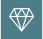 1. “Jehová, mi fuente de todo lo bueno”(10 mins.)      --Tener amigos que también sirven a Jehová es algo muy agradable (Sl 16:2, 3;         w18.12 26 párr. 11).	           Salmo 16:2, 3 	  	La Biblia. Traducción del Nuevo Mundo (edición de estudio)  2   Le he dicho a Jehová: “Tú eres Jehová, mi fuente de todo lo bueno.    3 Y los santos que están en la tierra,       los majestuosos, me resultan muy agradables”.+Tener amigos que también sirven a Jehová es algo muy agradableJóvenes, pueden tener una vida plena y felizLa Atalaya (estudio) 2018 | diciembre11. ¿Cómo elegía David a sus amigos?11 (Lee Salmo 16:3). David sabía que el secreto para hacer amigos verdaderos era elegirlos entre quienes amaban a Jehová. Los llamó “santos” porque se esforzaban por seguir las normas morales de Dios. Y dijo que estar con ellos le daba “deleite”, o sea, le resultaba muy agradable. Otro escritor de los Salmos dijo algo parecido. Escribió que él era amigo de todos los que temían a Dios y cumplían sus órdenes (Sal. 119:63). Como vimos en el artículo anterior, tú también puedes hacer muchos buenos amigos entre aquellos que aman y obedecen a Jehová. Por supuesto, pueden ser personas de diferentes edades.--Nos sentimos muy satisfechos con la aprobación y la amistad de Jehová (Sl 16:5, 6; w14 15/2 29 párr. 3).Salmo 16:5, 6 	  	La Biblia. Traducción del Nuevo Mundo (edición de estudio)  5   Jehová es mi porción, la parte que me corresponde,+ y mi copa.+Tú proteges mi herencia. 6 Se han demarcado para mí lugares agradables.De hecho, estoy satisfecho con mi herencia.+Nos sentimos muy satisfechos con la aprobación y la amistad de JehováContemplemos “la agradabilidad de Jehová”La Atalaya 2014 | 15 de febreroDavid cantó: “Jehová es mi porción, la parte que me corresponde,  y mi copa.  Tú proteges mi herencia. Se han demarcado para mí lugares agradables. De hecho, estoy satisfecho con mi herencia.” (Sal. 16:5, 6). Él se sentía agradecido de tener una “porción”, es decir, de tener el privilegio de servir a Jehová y contar con su aprobación. Es posible que nosotros suframos adversidades como David; pero, igual que él, hemos recibido muchas bendiciones espirituales. Por lo tanto, sigamos deleitándonos en la adoración verdadera y nunca dejemos de “mirar con aprecio” el templo espiritual de Jehová.	--Como Jehová nos protege, nos sentimos seguros en sentido espiritual (Sl 16:8, 9; w08 15/2 3 párrs. 2, 3).							             Salmo 16:8, 9 	  	La Biblia. Traducción del Nuevo Mundo (edición de estudio)  8   Siempre tengo a Jehová delante de mí.+  Como él está a mi derecha, nada me sacudirá jamás.*+ 9 Por eso está contento mi corazón y está alegre todo mi ser.*  Y yo vivo* en seguridad.Como Jehová nos protege, nos sentimos seguros en sentido espiritualLa Atalaya 2008 | 15 de febrero2, 3. ¿Cómo hemos de entender las palabras de Salmo 16:8?2 Todos tenemos mucho que aprender de los personajes más conocidos de la Biblia, como Abrahán, Sara, Moisés, Rut, David, Ester y el apóstol Pablo. No obstante, hay otros personajes menos conocidos de los que también podemos aprender mucho. Si meditamos en lo que la Biblia relata sobre ellos, nos sentiremos impulsados a imitar al salmista, quien dijo: “Siempre tengo a Jehová delante de mí. Como él está a mi derecha, nada me sacudirá jamás” (Sal. 16:8). Ahora bien, ¿cómo hemos de entender estas palabras?3 En el campo de batalla, el soldado por lo general portaba la espada con la mano derecha y el escudo con la izquierda, de modo que dejaba descubierta la diestra, o costado derecho. Pero si un compañero le cubría ese lado, quedaba protegido. De la misma manera nos protegerá Jehová si lo tomamos en cuenta y le obedecemos. A continuación veremos algunos relatos bíblicos que fortalecerán nuestra fe y nos ayudarán a tener “a Jehová enfrente de [nosotros] constantemente”, es decir, a tenerlo “siempre presente” (Levoratti-Trusso).  	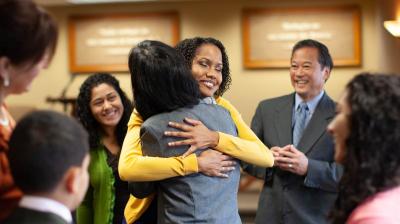 Igual que en el caso de David, nuestra vida tiene sentido porque se centra en servir a Jehová, nuestra fuente de todo lo bueno.PREGÚNTESE: “¿Cómo ha mejorado mi vida desde que sirvo a Jehová?”.																								2. Busquemos perlas escondidas(10 mins.)--Sl 17:8. ¿Qué significa la expresión “la niña de tus ojos”? (it-2 491).Respuesta:								Salmo 17:8 	  	La Biblia. Traducción del Nuevo Mundo (edición de estudio)  2   Protégeme como a la niña* de tus ojos;+    ocúltame a la sombra de tus alas.+.¿Qué significa la expresión “la niña de tus ojos”?Niña del ojoPerspicacia para comprender las Escrituras, volumen 2Cuando la palabra hebrea ʼi·schóhn (Dt 32:10; Pr 7:2) se usa con el término ʽá·yin (ojo), forma una expresión que significa literalmente “hombrecito del ojo”; en Lamentaciones 2:18 se usa la palabra bath (hija) con la idea de “hija del ojo”, y en ambos casos las expresiones se refieren a la pupila. En el Salmo 17:8 se combinan las dos para mayor énfasis (ʼi·schóhn bath-ʽá·yin), con el significado literal de: “hombrecito, hija del ojo” (“niña del globo del ojo”, NM). Estas expresiones deben hacer referencia a la diminuta imagen de uno mismo que puede verse reflejada en la pupila de nuestro interlocutor.El ojo es extremadamente delicado y sensible; hasta un pelillo o una mota de polvo que haya entre el párpado y el globo del ojo se advierte en seguida. La parte transparente del ojo (la córnea) que cubre la pupila ha de protegerse y cuidarse, pues si se produjese una cicatriz a consecuencia de haber sufrido algún daño o se volviese nebulosa debido a una enfermedad, pudiera resultar en visión distorsionada o hasta ceguera. La Biblia emplea de una manera a la vez gráfica y delicada la expresión “niña del ojo” al referirse a lo que hay que proteger con sumo cuidado. Así debe tratarse la ley de Dios. (Pr 7:2.) Al hablar del cuidado paternal de Dios para con Israel, Deuteronomio 32:10 dice que Él salvaguardó a la nación “como a la niña de su ojo”. David oró para que Dios le protegiese y le cuidase como si de “la niña del globo del ojo” se tratase. (Sl 17:8.) Deseaba que Jehová actuase rápidamente en su favor cuando se viese atacado por el enemigo. (Compárese con Zac 2:8, donde se utiliza la palabra hebrea ba·váth ʽaʹyin, “globo del ojo”; véase OJO.)		--¿Qué perlas espirituales ha encontrado en la lectura bíblica de esta semana? 	SALMOS 16, 17Respuesta:																			  						 			                 									                          *  Salmo 16:10   10   Porque no me dejarás* en la Tumba.*+                                       No permitirás que tu siervo leal vea el hoyo.*+El salmista canta alabanzas a JehováLa Atalaya 1986 | 15 de agosto		(w86 15/8 20)◆ Salmo 16:10—¿Quién es el “siervo leal” que se menciona aquí?Algunos doctos bíblicos aplican este versículo a personas fieles en general, y para apoyar esto citan el hecho de que en algunos manuscritos hebreos la palabra para “leal” está en plural. No obstante, cuando se cita este versículo en las Escrituras Griegas Cristianas, la palabra está en singular, indicando solo un “leal”. ¿Quién es este? En primer lugar, es probable que sea David mismo. Pero, proféticamente, tanto Pedro como Pablo aplican este versículo a Jesús. (Hechos 2:25-32; 13:35-37.) 											  						 			                 									                          *  Salmo 17:5   5   Que mis pasos permanezcan en tus senderos                                          para que mis pies no tropiecen.+“Dádivas en hombres” que cuidan de las ovejas de JehováLa Atalaya 1999 | 1 de junio		(w99 1/6 11)Este mismo verbo que se traduce por “reajustar” se utilizó en la Septuaginta griega en Salmo 17[16]:5, donde el fiel David pidió en oración que sus pasos se asieran de los senderos de Jehová.“Dádivas en hombres” que cuidan de las ovejas de JehováReajustar a los hermanos no solo implica corregir a los que adoptan un mal proceder, sino también ayudar a los fieles a seguir en el buen camino.* 											  						 			                 									                          *  Salmo 17:14, 15   14   oh, Jehová, rescátame con tu mano                                 de los hombres de este mundo,* a los que solo les interesa* esta vida,+                                        a los que tú llenas con tus cosas buenas+                                       y que les dejan una herencia a sus muchos hijos.     15 Pero yo, con justicia, veré tu rostro;                                         estoy contento con despertar en tu presencia.*+Puntos sobresalientes del libro primero de los SalmosLa Atalaya 2006 | 15 de mayo		(w06 15/5 19)Salmo 17:14, 15. “Los hombres de este sistema de cosas” se dedican a vivir bien, criar una familia y dejar una herencia. El principal interés en la vida de David era ganarse un buen nombre ante Jehová para poder ‘contemplar su rostro’, es decir, gozar de su favor. Al ‘despertar’ a las promesas y garantías de Jehová —o sea, al tener conciencia de ellas—, David se sentiría ‘satisfecho de ver Su forma’; en otras palabras, se alegraría de que Jehová estuviera a su lado. Al igual que David, ¿no deberíamos poner nuestro corazón en los tesoros espirituales? 		3. Lectura de la Biblia(4 mins.) Sl 17:1-15 (th lección 5).						Salmo 17:1-15 	  	La Biblia. Traducción del Nuevo Mundo (edición de estudio)17 Oh, Jehová, oye mi ruego cuando pido justicia;         presta atención a mis gritos de auxilio;            escucha mi oración, hecha sin engaño.+ 2 Toma una decisión justa a mi favor;+       que tus ojos vean lo que es correcto. 3 Tú has explorado mi corazón, me has examinado de noche;+       me has purificado;*+         descubrirás que no he tramado nada malo;           de mi boca no ha salido ninguna ofensa. 4 En cuanto a lo que hacen los hombres,       evito los senderos de los ladrones, de acuerdo con las palabras de tus labios.+ 5 Que mis pasos permanezcan en tus senderos       para que mis pies no tropiecen.+ 6 Oh, Dios, te llamo porque tú me responderás.+       Inclina tu oído hacia mí.* Oye mis palabras.+ 7 Muestra tu amor leal de manera maravillosa,+       oh, Salvador de los que, a tu derecha, buscan protegerse         de aquellos que se rebelan contra ti. 8 Protégeme como a la niña* de tus ojos;+       ocúltame a la sombra de tus alas.+ 9 Protégeme del malvado que me ataca,       de los enemigos mortales* que me rodean.+10 Se han vuelto insensibles;*       usan su boca para hablar con arrogancia.11 Ahora ellos nos acorralan;+       buscan la oportunidad de hacernos caer,*12 como un león impaciente por despedazar su presa,       como un león joven que acecha agazapado.13 Levántate, oh, Jehová, para hacerle frente al malvado+ y derribarlo;       rescátame de él con tu espada;14 oh, Jehová, rescátame con tu mano       de los hombres de este mundo,* a los que solo les interesa* esta vida,+         a los que tú llenas con tus cosas buenas+         y que les dejan una herencia a sus muchos hijos.15 Pero yo, con justicia, veré tu rostro;       estoy contento con despertar en tu presencia.*+			 LECCIÓN 5                                                                                      .   									Leer con exactitud                                                                  https://download-a.akamaihd.net/files/media_publication/fe/thv_S_05_r360P.mp4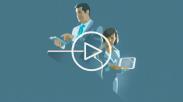 CÓMO HACERLO  Prepárese bien. Investigue por qué se escribió el pasaje. Aprenda a leer grupos de palabras en vez de palabras sueltas. Procure no añadir ni cambiar ni quitar palabras. Respete los signos de puntuación: coma, punto, signos de interrogación, etc.  Pronuncie todas las palabras correctamente. Si no sabe cómo se pronuncia una palabra, escuche una grabación de la publicación que esté leyendo o pida ayuda a un buen lector.  Hable con claridad. Pronuncie bien las palabras manteniendo la cabeza levantada y abriendo bien la boca. Esfuércese por pronunciar bien todas las sílabas.  								\						 		      . SEAMOS MEJORES MAESTROS      .			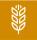 4. Empiece conversaciones(1 min.) DE CASA EN CASA. Ofrezca la invitación a la Conmemoración (fecha:  domingo 24 de marzo 2024). (th lección 11).					                                                                     			https://drive.google.com/file/d/1mufTOdt8mpBrzj3uWKgC5VlR3JTMt5tn/view?usp=sharing 											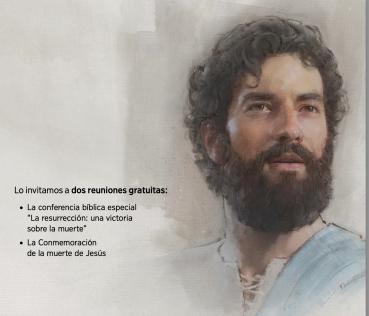  LECCIÓN 11                                                                                                .      Hablar con entusiasmo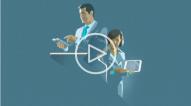 https://download-a.akamaihd.net/files/media_publication/8b/thv_S_11_r360P.mp4 CÓMO HACERLOPrepare el corazón. Al prepararse, medite en la importancia de su mensaje. Estudie bien la información para que pueda expresarse con convicción.Piense en sus oyentes. Reflexione en el buen efecto que tendrá en los demás lo que les va a decir o leer. Piense en cómo presentar la información para que sus oyentes la comprendan mejor y la valoren más.Haga que su mensaje cobre vida. Hable con el corazón. Muestre lo que siente mediante expresiones faciales que transmitan sinceridad y ademanes que sean naturales.5. Empiece conversaciones(3 mins.) DE CASA EN CASA. Ofrezca la Invitación a la Conmemoración (fecha:  domingo 24 de marzo 2024). Después de que la persona muestre interés, presente y analice el video Recordemos la muerte de Jesús (th lección 9).												Recordemos la muerte de JesúsCada año, los testigos de Jehová recuerdan la muerte de Jesús tal como él mandó (Lucas 22:19, 20   19  Después tomó un pan,* le dio gracias a Dios, lo partió, se lo dio a ellos y les dijo: “Esto representa mi cuerpo,* que será dado en beneficio de ustedes.* Sigan haciendo esto en memoria de mí”.* 20  También, después de haber cenado, hizo lo mismo con la copa. Les dijo: “Esta copa representa el nuevo pacto,* validado con mi sangre,* que va a ser derramada en beneficio de ustedes.*). Le invitamos a que nos acompañe en esta importante ocasión. Aprenderá de qué manera le pueden beneficiar a usted la vida y la muerte de Jesús.                                                 			https://download-a.akamaihd.net/files/content_assets/69/502016800_S_cnt_1_r360P.mp4 (7MB)							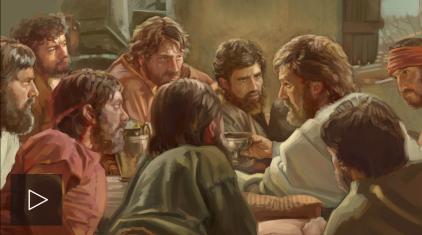 LECCIÓN 9                                                                                                   .   Usar bien las ayudas visuales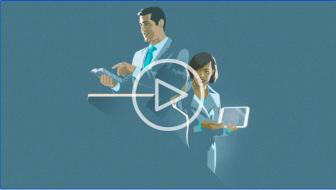 https://download-a.akamaihd.net/files/media_publication/de/thv_S_09_r720P.mp4 CÓMO HACERLOEscoja ayudas visuales que mejoren su enseñanza. Utilice fotos, ilustraciones, diagramas, mapas, líneas de tiempo o cualquier otro medio visual para destacar ideas importantes, no ideas secundarias. Ayude a sus oyentes a recordar el punto que quiere enseñarles, y no solo la ayuda visual que haya utilizado.Asegúrese de que todos los presentes puedan ver lo que les quiere mostrar.6. Empiece conversaciones(2 mins.) PREDICACIÓN INFORMAL. Ofrezca la invitación a la Conmemoración (fecha:  domingo 24 de marzo 2024) (th lección 2).												LECCIÓN 2                                                                                        .   Hablar con naturalidadhttps://d34ji3l0qn3w2t.cloudfront.net/d7edc78f-f8c7-4d44-9188-75a1685f408f/1/thv_S_02_r720P.mp4 CÓMO HACERLOOre a Dios y prepárese bien. Pídale a Jehová que le ayude a concentrarse en el mensaje para no estar tan nervioso. Tenga claros los puntos principales que quiere transmitir. No se limite a repetir palabra por palabra lo que está escrito. Dígalo en sus propias palabras.Hable con el corazón. Piense en por qué las personas necesitan escuchar el mensaje y concéntrese en ellas. De ese modo, su postura, sus ademanes y sus expresiones faciales transmitirán sinceridad y simpatía.	 		Mire a sus oyentes. Si donde vive no resulta ofensivo, mantenga el contacto visual. Al presentar un discurso, en vez de mirar al auditorio en general, mire primero a una persona, luego a otra y así sucesivamente.			  7. Haga discípulos(5 mins.) lff lección 14 introducción y puntos 1-3 (th lección 6).												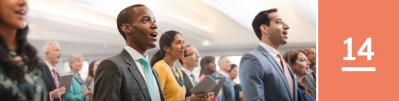 LECCIÓN 14¿Qué hace falta para que Dios acepte nuestra adoración?Como vimos en la lección anterior, no todas las religiones tienen la aprobación de Dios. Pero sí es posible adorar a nuestro Creador de una manera que lo haga feliz. ¿Cuál es “la forma de adoración” o “religión” que él acepta? (Santiago 1:27   27 Desde el punto de vista de nuestro Dios y Padre, la forma de adoración* pura y sin contaminar es esta: cuidar de los huérfanos+ y de las viudas+ en sus dificultades*+ y mantenerse sin mancha del mundo.+; nota). Veamos lo que enseña la Biblia.1. ¿Dónde se explica cómo hay que adorar a Dios?Las instrucciones para adorar a Dios están en la Biblia. Jesús le dijo a Dios: “Tu palabra es la verdad” (Juan 17:17   17 Santifícalos por medio de la verdad;+ tu palabra es la verdad.+). Algunas religiones no tienen en cuenta la verdad que encontramos en la Palabra inspirada de Dios, la Biblia; más bien, prefieren seguir enseñanzas y tradiciones humanas. Pero a Jehová no le gusta que dejen de lado sus mandamientos (lea Marcos 7:9   9 Todavía les dijo más: “¡Qué habilidad tienen para dejar de lado los mandamientos de Dios con tal de mantener sus tradiciones!+). Por otra parte, nosotros lo hacemos feliz cuando tenemos muy en cuenta lo que dice la Biblia y hacemos caso de sus consejos.2. ¿Cómo debemos adorar a Jehová?Como Jehová es nuestro Creador, él se merece que le demos devoción exclusiva (Apocalipsis 4:11   11 “Jehová* nuestro Dios, tú mereces recibir la gloria,+ la honra+ y el poder,+ porque tú creaste todas las cosas,+ y por tu voluntad* llegaron a existir y fueron creadas”.). Esto significa que debemos amarlo y adorarlo solo a él, sin usar ningún ídolo, imagen o símbolo (lea Isaías 42:8    8 Yo soy Jehová. Ese es mi nombre;    mi gloria no se la doy a nadie*    ni doy la alabanza que me pertenece a imágenes esculpidas.+).Nuestra adoración tiene que ser algo “santo y que agrade a Dios” (Romanos 12:1   12   Por lo tanto, hermanos, les suplico por la compasión de Dios que ofrezcan sus cuerpos+ como un sacrificio vivo, santo+ y que agrade a Dios;+ así darán un servicio sagrado con su capacidad de razonar.+). Esto quiere decir que hay que vivir según sus normas morales. Por ejemplo, quienes aman a Jehová valoran y obedecen sus normas sobre el matrimonio. También evitan hábitos perjudiciales, como el consumo de drogas y tabaco o el abuso del alcohol.*Nota: Estos asuntos se tratarán en futuras lecciones.3. ¿Por qué debemos adorar a Jehová con personas que quieran obedecerlo?Nuestras reuniones semanales nos dan la oportunidad de alabar “a Jehová [...] en la congregación” (Salmo 111:1, 2   111  ¡Alaben a Jah!*+     Alabaré a Jehová con todo mi corazón+     entre los justos reunidos y en la congregación.   2 Las obras de Jehová son grandiosas;+    todos los que disfrutan de ellas las estudian.+). Una manera de hacerlo es cantándole alabanzas a Dios (lea Salmo 104:33    33 Le cantaré a Jehová+ durante toda mi vida;     mientras viva, le cantaré alabanzas a* mi Dios.+). Si Jehová nos pide que nos reunamos es porque él nos quiere y sabe que esas reuniones nos ayudarán a disfrutar de la vida para siempre. Cuando nos reunimos, damos y recibimos ánimo.LECCIÓN 6                                                                                                   .   								Explicar bien los textos bíblicos                  https://download-a.akamaihd.net/files/media_publication/ba/thv_S_06_r360P.mp4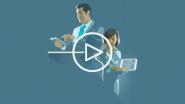 CÓMO HACERLO  Destaque las palabras clave. Después de leer un texto bíblico, resalte las palabras que se relacionan directamente con el punto que quiere enseñar. Puede lograrlo repitiendo las palabras clave o haciendo una pregunta que ayude a sus oyentes a identificar esas palabras.  Resalte el punto. Si antes de leer un texto bíblico menciona por qué lo va a leer, explique después qué relación hay entre las palabras clave del texto y el motivo por el que lo leyó.       .    NUESTRA VIDA CRISTIANA           .           .																				  			 														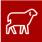 Canción 20												CANCIÓN 20Enviaste a Jesús, tu Hijo amado(1 Juan 4:9)1.¡Qué lindo regalo       hiciste, mi Señor!Tu Hijo amado       diste por amor.¡Qué bello es sentir       que vivo para ti!No para de latir       feliz mi corazón.(ESTRIBILLO)Enviaste a Jesús,       nos diste libertad.Con esta melodía       te damos gracias, oh, Jehová.2.Me cuidas, me amas,       me das tu amistad.Servirte me llena       de felicidad.Mas darnos a Jesús       fue un don superior.Su vida entregó;       ¡qué generosidad!(ESTRIBILLO)Enviaste a Jesús,       nos diste libertad.Con esta melodía       te damos gracias, oh, Jehová.(CONCLUSIÓN)Las voces unimos con fe y gratitud.       Las gracias te damos por enviarnos a Jesús.(Vea también Juan 3:16; 15:13).8. ¡Preparémonos para la Conmemoración!(15 mins.) Análisis con el auditorio.																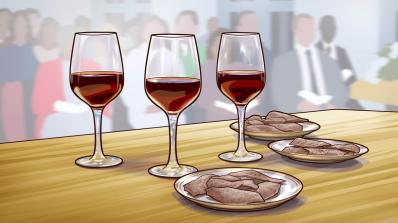 El domingo 24 de marzo celebraremos la Conmemoración de la muerte de Cristo, tal y como él mandó. En el sacrificio de Jesús vemos las dos expresiones de amor más extraordinarias de la historia (Lu 22:19   19 Después tomó un pan,+ le dio gracias a Dios, lo partió, se lo dio a ellos y les dijo: “Esto representa mi cuerpo,+ que será dado en beneficio de ustedes.+ Sigan haciendo esto en memoria de mí”.+; Jn 3:16   16 ”Porque Dios amó tanto al mundo que entregó a su Hijo unigénito+ para que nadie que demuestre tener fe en él sea destruido, sino que tenga vida eterna.+; Jn 15:13   13 Nadie tiene amor más grande que quien da* su vida por sus amigos.+). ¿Cómo puede prepararse usted para esta ocasión tan especial?Colabore con entusiasmo en la campaña de invitación al discurso especial y la Conmemoración. Haga una lista de las personas a las que le gustaría invitar. Si alguno de ellos no vive en el territorio de su congregación, averigüe en jw.org a qué hora y en qué lugar se celebrarán ambos eventos donde la persona vive.Participe más en el ministerio en marzo y abril. ¿Podría ser precursor auxiliar? El requisito para esos meses es de 15 o 30 horas.El 18 de marzo, comience a leer los importantes sucesos que tuvieron lugar durante la última semana de la vida de Jesús en la Tierra. En las páginas 6 y 7, encontrará los relatos recomendados en el programa “Lectura bíblica para la Conmemoración del 2024”. Usted puede decidir cuáles leerá.El día de la Conmemoración, vea en jw.org el programa especial de la adoración matutina.En la Conmemoración, reciba con los brazos abiertos a los inactivos y a los que asistan por primera vez. Ofrézcase para contestarles cualquier pregunta que les surja durante la reunión. Póngase de acuerdo con ellos para visitarlos. Así podrá avivar su interés.Antes y después de la Conmemoración, medite en el rescate.										Recordemos la muerte de JesúsCada año, los testigos de Jehová recuerdan la muerte de Jesús tal como él mandó (Lucas 22:19, 20   19  Después tomó un pan,* le dio gracias a Dios, lo partió, se lo dio a ellos y les dijo: “Esto representa mi cuerpo,* que será dado en beneficio de ustedes.* Sigan haciendo esto en memoria de mí”.* 20  También, después de haber cenado, hizo lo mismo con la copa. Les dijo: “Esta copa representa el nuevo pacto,* validado con mi sangre,* que va a ser derramada en beneficio de ustedes.*). Le invitamos a que nos acompañe en esta importante ocasión. Aprenderá de qué manera le pueden beneficiar a usted la vida y la muerte de Jesús.                                                 			https://download-a.akamaihd.net/files/content_assets/69/502016800_S_cnt_1_r360P.mp4 (7MB)		 								Ponga el VIDEO Recordemos la muerte de Jesús. Luego pregunte:¿Cómo podemos usar este video durante la campaña de la Conmemoración?Respuesta:										9. Estudio bíblico de la congregación(30 mins.) bt cap. 6 párrs. 18-24 y recuadro de la pág. 48.CAPÍTULO 6   Demos “un testimonio completo sobre el Reino de Dios”“Esteban, lleno de favor divino y de poder”18. ¿De qué maneras debemos imitar a Esteban?18 Tras repasar el discurso de Esteban, ¿qué aprendemos? Bueno, él conocía muy bien las Escrituras. Así que, si nosotros también queremos manejar “la palabra de la verdad correctamente”, debemos ser buenos estudiantes de la Biblia (2 Tim. 2:15   15 Haz todo lo posible para presentarte ante Dios como alguien aprobado, un trabajador que no tiene de qué avergonzarse, que maneja la palabra de la verdad correctamente.+). Por otra parte, el ejemplo de Esteban nos enseña a hablarle a la gente con amabilidad y tacto. El público que tuvo no podía haber sido peor. Aun así, logró hablarles durante un buen rato de cosas que todos tenían en común y que consideraban muy importantes. Además, los trató con el debido respeto al dirigirse a los ancianos como “padres” (Hech. 7:2   2 Esteban respondió: “Hermanos y padres, escuchen. El Dios de la gloria se le apareció a nuestro antepasado Abrahán cuando él estaba en Mesopotamia, antes de establecerse en Harán,+). De igual modo, se espera que nosotros hablemos de las verdades de la Palabra de Dios “con apacibilidad y profundo respeto” (1 Ped. 3:15   15 Más bien, santifiquen al Cristo como Señor en sus corazones, siempre listos para presentar una defensa ante todo el que les exija una razón de la esperanza que ustedes tienen, pero háganlo con apacibilidad+ y profundo respeto.+).19. ¿Qué mensaje de juicio transmitió Esteban con valor?19 Ahora bien, no vamos a callarnos las verdades bíblicas por miedo a ofender y tampoco vamos a suavizar los mensajes de juicio de Jehová. En esto, Esteban también nos dio el ejemplo. Probablemente se dio cuenta de que las pruebas que había presentado no lograron que aquellos jueces insensibles cambiaran de opinión. Entonces, movido por el espíritu santo, terminó su discurso diciéndoles con valor que eran igualitos a sus antepasados, quienes habían rechazado a José, a Moisés y a todos los profetas (Hech. 7:51-53   51 ”Hombres tercos e incircuncisos de corazón y de oídos,+ ustedes siempre se están resistiendo al espíritu santo. Hacen lo mismo que hicieron sus antepasados.+ 52 ¿A cuál de los profetas no persiguieron sus antepasados?+ Sí, ellos mataron a los que anunciaron de antemano la venida del justo,+ aquel a quien ustedes traicionaron y asesinaron.+ 53 Ustedes recibieron la Ley tal como la transmitieron los ángeles,+ pero no la han obedecido”.). En realidad, aquellos miembros del Sanedrín asesinaron al Mesías que Moisés y todos los profetas habían anunciado. ¡No hay peor manera de violar la Ley!“Señor Jesús, recibe mi espíritu” (Hechos 7:54-8:3)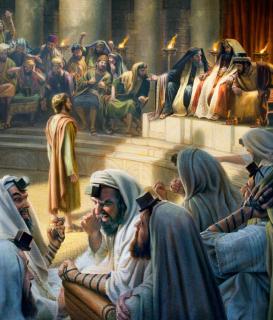    “Al oír estas cosas, ellos se sintieron furiosos en el corazón y, mirándolo, empezaron a apretar los dientes” (Hechos 7:54    54 Al oír estas cosas, ellos se sintieron furiosos en el corazón y, mirándolo, empezaron a apretar los dientes.+ ).									20, 21. ¿Cómo reaccionaron los jueces, y de qué manera le dio Jehová fuerzas y valor a Esteban?20 Como no pudieron con todas las verdades que Esteban les dijo, los jueces perdieron la poca dignidad que les quedaba y, llenos de furia, apretaron los dientes a más no poder. A Esteban debió quedarle muy claro lo que se le venía encima: iban a tratarlo con tanta crueldad como a su Señor, Jesús.21 Esteban recibió las fuerzas y el valor que necesitaba gracias a la visión que Jehová por amor le permitió ver. En ella vio la gloria de Dios y a Jesús de pie a la derecha de Jehová. Entonces se puso a describir la visión, pero los jueces se taparon los oídos. ¿Por qué? Porque Jesús poco antes le había dicho a este mismo tribunal que él era el Mesías y que no tardaría en estar a la derecha de su Padre (Mar. 14:62   62 Jesús entonces le respondió: “Lo soy. Y ustedes verán al Hijo del Hombre+ sentado a la derecha+ del poder y viniendo con las nubes del cielo”.+). Por lo tanto, la visión demostró que Jesús había dicho la verdad. ¡Aquellos jueces habían conspirado contra el Mesías y lo habían asesinado! Al final, todos juntos se llevaron a Esteban para matarlo a pedradas.*Nota: Bajo las leyes romanas, lo más probable es que el Sanedrín no tuviera autoridad para ordenar ejecuciones (Juan 18:31    31 De modo que Pilato les dijo: “Llévenselo y júzguenlo ustedes según su ley”.+ Los judíos le dijeron: “A nosotros no se nos permite matar a nadie”.). Pero, sea como sea, podría decirse que Esteban no murió ejecutado por una acción judicial, sino linchado por una manada enfurecida.	22, 23. ¿En qué se pareció la muerte de Esteban a la de su Señor? ¿Por qué podemos sentirnos tan seguros como Esteban?22 Al igual que su Señor, Esteban murió con el corazón lleno de paz, de confianza en Jehová y de perdón hacia sus asesinos. Tal vez seguía contemplando en la visión al Hijo del Hombre junto a su Padre, y quizás por eso entre sus últimas palabras dijo: “Señor Jesús, recibe mi espíritu”. Y es que está claro que conocía muy bien las alentadoras palabras de Cristo: “Yo soy la resurrección y la vida” (Juan 11:25   25 Jesús le dijo: “Yo soy la resurrección y la vida.+ El que demuestre fe en mí, aunque muera, llegará a vivir;). Luego se dirigió a Dios en oración con voz fuerte: “Jehová, no les tengas en cuenta este pecado”. Tras esto, se durmió en la muerte (Hech. 7:59, 60   59 Mientras lo apedreaban, Esteban suplicó: “Señor Jesús, recibe mi espíritu”. 60 Entonces se arrodilló y gritó con voz fuerte: “Jehová, no les tengas en cuenta este pecado”.+ Después de decir esto, se durmió en la muerte.).23 Hasta donde se sabe, Esteban fue el primer discípulo de Cristo que murió como mártir (vea el recuadro “Esteban, testigo y mártir”). Pero, por desgracia, no fue el último. A lo largo de la historia, ha habido siervos fieles de Jehová que han muerto a manos de fanáticos religiosos, extremistas políticos y otros enemigos despiadados. Aun así, tenemos buenas razones para sentirnos tan seguros como Esteban. Jesús ya es Rey, y Jehová le ha dado un poder extraordinario, así que nada le impedirá resucitar a sus seguidores leales (Juan 5:28, 29   28 No se asombren de esto, porque viene la hora en que todos los que están en las tumbas oirán su voz+ 29 y saldrán: los que hicieron cosas buenas, para una resurrección de vida, y los que hicieron cosas malas, para una resurrección de juicio.+).24. ¿Cómo colaboró Saulo en el asesinato de Esteban? ¿Qué efectos a largo plazo tuvo la muerte de este fiel discípulo?24 Cuando apedrearon a Esteban, estaba presente un joven llamado Saulo. Él estaba de acuerdo con el asesinato, y de hecho se quedó vigilando los mantos de los que lanzaron las piedras. Poco después, él mismo empezó a perseguir cruelmente a los discípulos de Jesús. Ahora bien, la muerte de Esteban tuvo efectos positivos a largo plazo. ¿Cuáles? Por un lado, les dio fuerzas a otros cristianos para mantenerse fieles hasta la muerte. Además, el propio Saulo —mayormente conocido después como Pablo— terminó arrepintiéndose profundamente de haber participado en el asesinato de Esteban (Hech. 22:20   20 Y, cuando estaban derramando la sangre de tu testigo Esteban, yo estaba allí, aprobándolo todo y guardando los mantos de los que lo mataban’.+). Él mismo reconoció: “Era blasfemo, perseguidor e insolente” (1 Tim. 1:13   13 aunque antes era blasfemo, perseguidor e insolente.+ Sin embargo, se me mostró misericordia porque había actuado con ignorancia y sin fe.). Está claro que Esteban y su impresionante discurso dejaron una huella imborrable en él. Tanto es así que en varios de sus discursos y cartas desarrolló algunos de los temas que Esteban había tratado (Hech. 7:48   48 Sin embargo, el Altísimo no vive en casas hechas por manos humanas.+ Es como dice el profeta:; Hech. 17:24   24 El Dios que hizo el mundo y todas las cosas que hay en él es Señor del cielo y de la tierra,+ así que no vive en templos hechos por hombres.+; Heb. 9:24   24 Porque Cristo no entró en un lugar santo hecho por manos humanas,+ que es una copia de la realidad,+ sino en el mismísimo cielo,+ así que ahora se presenta delante* de Dios a favor nuestro.+). Y, con el tiempo, logró seguir el ejemplo de fe y valentía de aquel hombre “lleno de favor divino y de poder”. Hacemos bien en preguntarnos: “¿Lo lograré yo también?”.Palabras de conclusión (3 mins.) 										Canción 73 y oración												CANCIÓN 73Danos fuerzas y valor(Hechos 4:29)1.Mientras vamos predicando       tu mensaje, oh, Jehová,hay malvados enemigos       que nos quieren silenciar.Pero no nos detendrán,       defenderemos tu verdad.Te rogamos que nos ayudes       a mostrarte fidelidad.(ESTRIBILLO)Oh, Jehová, te suplicamos:       danos fuerzas y valor.Haz que nada nos detenga,       eres nuestro Salvador.En el día de tu furor,       el leal saldrá vencedor.Oh, Jehová, te suplicamos:       ¡escúchanos!2.Mira cómo nos atacan,       sin piedad ni compasión.No permitas que nos venzan,       oye nuestra oración.Padre, danos protección       y calma nuestro corazón.Te rogamos que nos ayudes       a cumplir con nuestra misión.(ESTRIBILLO)Oh, Jehová, te suplicamos:       danos fuerzas y valor.Haz que nada nos detenga,       eres nuestro Salvador.En el día de tu furor,       el leal saldrá vencedor.Oh, Jehová, te suplicamos:       ¡escúchanos!(Vea también 1 Tes. 2:2; Heb. 10:35).																 			  .w22 enero      La Atalaya  Anunciando el Reino de Jehová (estudio)(2024)    .												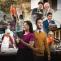 																						Artículo de estudio 1 (del 4 al 10 de marzo de 2024)		   		                           								 2 Confíe en Jehová y vencerá el miedoOtros artículosContenido de este número  																  	 	 						  		  	 	 						  		  	 	 						  		  	 	 						  CANCIÓN 38 Jehová te cuidará									CANCIÓN 38Jehová te cuidará(1 Pedro 5:10)1.¿Por qué tu Dios, Jehová, te dio su amistad,       te regaló la luz de la verdad?Con su poder, él vio tu gran sinceridad,       tus ansias por cumplir su voluntad.Con fe hiciste tu dedicación,       y Dios te brindará su protección.>(ESTRIBILLO)La sangre de su Hijo       compró tu libertad.Jehová te cuidará       y fuerzas te dará.Dios no te deja nunca:       ¡eres su propiedad!Él fuerzas te dará,       Jehová te cuidará.2.Tu Creador envió a Cristo a morir.       ¡Qué prueba del amor de Dios por ti!Con su poder, Jehová te puede bendecir.       ¡No temas, él te quiere ver feliz!Recuerda que jamás olvidará       tus años de completa lealtad.(ESTRIBILLO)La sangre de su Hijo       compró tu libertad.Jehová te cuidará       y fuerzas te dará.Dios no te deja nunca:       ¡eres su propiedad!Él fuerzas te dará,       Jehová te cuidará.(Vea también Rom. 8:32; 14:8, 9; Heb. 6:10; 1 Ped. 2:9).ARTÍCULO DE ESTUDIO 1                                                                            .Confíe en Jehová y vencerá el miedoCANCIÓN 38 Jehová te cuidaráTEXTO DEL AÑO 2024: “Cuando tengo miedo, pongo mi confianza en ti” (SAL. 56:3). 3 Cuando tengo miedo,+ pongo mi confianza en ti.+1. ¿Por qué podemos sentir miedo de vez en cuando?TODOS sentimos miedo de vez en cuando. Claro, la Biblia nos ha enseñado que no debemos tenerles miedo a los muertos, a los demonios ni al futuro. Pero, aun así, vivimos en una época en la que el mundo está lleno de “escenas espantosas”, como las guerras, los delitos y las enfermedades (Luc. 21:11). Puede que también les tengamos miedo a los gobiernos, familiares u otras personas que están en contra de la religión verdadera. Y hay quienes temen que no serán capaces de soportar una prueba que están enfrentando ahora o que podrían enfrentar en el futuro.Lucas 21:11  		La Biblia. Traducción del Nuevo Mundo (edición de estudio)11 Habrá grandes terremotos y, en un lugar tras otro, hambre y epidemias.+ Y se verán escenas espantosas y grandes señales del cielo.2. ¿Qué pasó cuando David llegó a Gat?2 Pensemos en un siervo de Dios que a veces sintió miedo. Se trata de David. Cuando el rey Saúl lo perseguía para matarlo, él huyó a una ciudad filistea llamada Gat. Cuando le dijeron a Akís, el rey de Gat, que David era un poderoso guerrero y había matado a “decenas de miles” de filisteos, David “sintió mucho miedo” (1 Sam. 21:10-12). Le preocupaba mucho pensar en lo que el rey podía hacerle. ¿Qué hizo David para vencer sus miedos?1 Samuel 21:10-12  		La Biblia. Traducción del Nuevo Mundo (edición de estudio)10 Ese día, David salió de allí y siguió huyendo+ de Saúl. Más tarde, llegó adonde estaba el rey Akís de Gat.+ 11 Y los siervos de Akís le dijeron a su rey: “¿No es este David, el rey de su país? ¿No se referían a él quienes, mientras iban bailando, cantaban:       ‘Saúl ha derrotado a miles,       y David, a decenas de miles’?”.+12 Esas palabras hicieron pensar a David, y sintió mucho miedo+ del rey Akís de Gat.3. Según Salmo 56:1-3, 11, ¿qué ayudó a David a vencer sus temores?3 En el Salmo 56, David contó cómo se sentía mientras estaba en Gat. En ese salmo explicó abiertamente por qué tenía miedo y qué lo ayudó a vencer sus temores: confiar en Jehová (lea Salmo 56:1-3, 11). Y le fue muy bien por haber tomado esa decisión. Con la bendición de Jehová, a David se le ocurrió un plan que podía parecer extraño: fingió estar loco. ¡Y dio buen resultado! A los ojos de Akís, David pasó de ser una amenaza a ser una simple molestia. Así que David aprovechó para escapar (1 Sam. 21:13-22:1).***Salmo 56:1-3, 11  		La Biblia. Traducción del Nuevo Mundo (edición de estudio)56 Concédeme tu favor, oh, Dios, porque el hombre mortal me está atacando.*       Todo el día luchan contra mí y me oprimen. 2 Mis opositores se pasan el día atacándome;       con arrogancia, muchos luchan contra mí. 3 Cuando tengo miedo,+ pongo mi confianza en ti.+    11 en Dios pongo mi confianza; no tengo miedo.+       ¿Qué puede hacerme un simple ser humano?+1 Samuel 21:13-22:1     13 Así que fingió haber perdido el juicio+ y se hizo pasar por loco en medio de ellos.* Se puso a hacer garabatos en las puertas de la entrada de la ciudad y dejó que la baba le cayera por la barba. 14 Por fin Akís les dijo a sus siervos: “¡Este hombre está loco! ¿Para qué me lo traen? 15 ¿Es que no tengo ya bastantes locos para que me traigan a este a hacer locuras delante de mí? ¿Esperan acaso que lo deje entrar en mi casa?”.1 Samuel 22:1 22 Así que David se fue de allí+ y se refugió en la cueva de Adulam.+ Cuando sus hermanos y todos los de la casa de su padre se enteraron, bajaron adonde él estaba.4. ¿Cómo podemos fortalecer nuestra confianza en Jehová? Ponga un ejemplo.4 La confianza en Jehová también nos puede ayudar a nosotros a vencer el miedo. Pero ¿cómo podemos fortalecer nuestra confianza en Jehová, especialmente cuando tenemos miedo? Pongamos un ejemplo. Si nos diagnostican una enfermedad, quizás al principio nos asustemos. Pero tener la confianza de que estamos en manos de un buen médico seguramente nos ayudará a sentirnos más tranquilos. Puede que en el pasado haya tratado a muchos otros pacientes que padecieron la misma enfermedad. Tal vez ahora nos esté escuchando con mucha atención y notemos que de veras comprende lo que sentimos. Y quizás nos diga que nos va a dar un tratamiento que ha ayudado mucho a otras personas. Con Jehová pasa algo parecido: confiaremos más en él si pensamos en lo que ya ha hecho, en lo que está haciendo ahora y en lo que hará por nosotros. Eso fue lo que hizo David en el Salmo 56. Mientras analizamos algunos de sus versículos, pensemos en cómo nosotros también podemos fortalecer nuestra confianza en Jehová y vencer nuestros miedos.¿QUÉ HIZO JEHOVÁ EN EL PASADO?5. ¿En qué meditó David para vencer su miedo? (Salmo 56:12, 13).5 Aunque la vida de David estaba en peligro, él se concentró en las cosas buenas que Jehová había hecho en el pasado (lea Salmo 56:12, 13). David siempre hizo eso a lo largo de su vida. Por ejemplo, en ocasiones meditaba en la creación de Jehová, y eso le recordaba que es muy poderoso y que quiere mucho a los seres humanos (Sal. 65:6-9). También reflexionaba en lo que Jehová había hecho por otros (Sal. 31:19; 37:25, 26). Y sobre todo dedicó tiempo a pensar en lo que había hecho por él. Lo había ayudado y lo había protegido desde que era un bebé (Sal. 22:9, 10). Sin duda, meditar en todo eso ayudó a David a confiar de todo corazón en Jehová.***Salmo 56:12, 13  		La Biblia. Traducción del Nuevo Mundo (edición de estudio)12 Estoy sujeto a los votos que te he hecho, oh, Dios.+       Te ofreceré expresiones de gratitud.+13 Porque tú me has salvado de la muerte+       y has impedido que mis pies tropiecen,+          para que yo ande delante de Dios en la luz de los vivos.+Salmo 65:6-9   6 Estableciste* firmemente las montañas con tu* poder;       tú estás* vestido de poderío.+ 7 Calmas* la furia de los mares,+       el estruendo de sus olas y la agitación de las naciones.+ 8 Los habitantes de lugares lejanos quedarán impresionados con tus maravillosos actos;*+       tú harás que desde el este hasta el oeste* den gritos de alegría. 9 Tú cuidas la tierra       y la haces inmensamente fértil* y rica.+         El río de Dios corre lleno de agua.           Tú abasteces de grano al hombre,+             porque así preparaste la tierra.Salmo 31:19  19 ¡Qué abundante es tu bondad!+     La has reservado para los que te temen,+       la has mostrado ante todos los hombres en beneficio de quienes se refugian en ti.+Salmo 37:25, 26  25 Fui joven y ahora soy viejo,       pero nunca he visto a un justo abandonado+         ni a sus hijos buscando pan.+26 Él siempre presta con generosidad,+       y a sus hijos les espera una bendición.Salmo 22:9, 10   9 Fuiste tú quien me sacó de la matriz,+       quien me hizo sentir seguro en los pechos de mi madre.10 Desde que nací, fui puesto a tu cuidado;*       desde la matriz de mi madre, tú has sido mi Dios.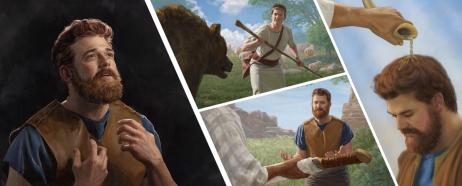 David fortaleció su confianza en Jehová concentrándose en lo que él había hecho, lo que estaba haciendo y lo que haría. (Vea los párrafos 5, 8 y 12).*DESCRIPCIÓN DE LAS IMÁGENES: David reflexionó en cómo Jehová le había dado fuerzas para matar a un oso, cómo lo estaba ayudando por medio de Ahimélec y cómo cumpliría su promesa de hacerlo rey.6. Ante el temor, ¿qué nos ayudará a confiar en Jehová?6 Cuando sienta temor, pregúntese: “¿Qué hizo Jehová en el pasado?”. Por una parte, piense en las cosas que él creó. Por ejemplo, cuando nos fijamos en que Jehová cuida a los pájaros y las flores —que no fueron creados a su imagen y no pueden adorarlo—, se fortalece nuestra confianza en que él también cuidará de nosotros (Mat. 6:25-32). Por otra parte, piense en lo que Jehová ha hecho por sus siervos. Tal vez podría analizar el ejemplo de fe de algún personaje de tiempos bíblicos o leer la experiencia de algún siervo de Jehová de nuestros días.* Además, reflexione en cómo Jehová lo ha cuidado a usted hasta ahora. ¿Cómo lo ayudó a conocer la verdad? (Juan 6:44). ¿Cómo ha respondido sus oraciones? (1 Juan 5:14). ¿Cómo se beneficia todos los días del sacrificio que hizo al ofrecer a su querido Hijo? (Efes. 1:7; Heb. 4:14-16).*Nota: Para encontrar información muy animadora, vaya a jw.org y escriba “ejemplos de fe” o “experiencias” en el recuadro de búsqueda (la lupita). En JW Library®, vaya al catálogo de artículos y abra la sección “Ejemplos de fe” o “Biografías de testigos de Jehová”.Juan 6:44  		La Biblia. Traducción del Nuevo Mundo (edición de estudio)44 Nadie puede venir a mí a menos que el Padre, que me envió, lo traiga;+ y a ese yo lo resucitaré en el último día.+1 Juan 5:14  14 Y esta es la confianza que tenemos* con él:+ que le podemos pedir cualquier cosa que esté de acuerdo con su voluntad y él nos escucha.+Efesios 1:7  7 Por medio de él conseguimos la liberación por rescate mediante su sangre,+ sí, el perdón de nuestras ofensas,+ según las riquezas de la bondad inmerecida de Dios.Hebreos 4:14-16  14 Así que, en vista de que tenemos un gran sumo sacerdote que ha entrado en* los cielos —Jesús, el Hijo de Dios—,+ aferrémonos a nuestra declaración pública acerca de él.+ 15 Porque no tenemos a un sumo sacerdote que no pueda compadecerse de nuestras debilidades,+ sino que tenemos a uno que ha sido probado como nosotros en todo sentido, pero sin pecado.+ 16 Así pues, acerquémonos con confianza*+ al trono de la bondad inmerecida para recibir misericordia y encontrar bondad inmerecida justo en el momento en que necesitamos ayuda.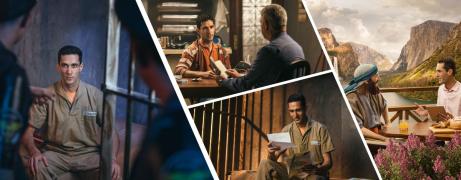 Nosotros fortalecemos nuestra confianza en Jehová concentrándonos en lo que él ha hecho, lo que está haciendo y lo que hará. (Vea los párrafos 6, 9, 10, 13 y 14).*DESCRIPCIÓN DE LAS IMÁGENES: Un hermano que está en la cárcel por sus creencias reflexiona en cómo Jehová lo ayudó a dejar de fumar, cómo lo está animando mediante cartas que le envían sus seres queridos y cómo será cuando Jehová le conceda la vida eterna en el Paraíso.7. ¿Cómo ayudó a Vanessa la experiencia del profeta Daniel?7 Una hermana de Haití llamada Vanessa* se vio en una situación que la tenía muy asustada. Un hombre que vivía en la zona la llamaba y le enviaba mensajes todos los días, y la presionaba para que aceptara ser su novia. Ella le dijo clarísimamente que no, pero él se puso más agresivo y hasta la amenazó. ¿Cómo logró Vanessa vencer su miedo? Tomó medidas prácticas para protegerse y un anciano la ayudó a ponerse en contacto con las autoridades. Pero también procuró recordar cómo Jehová protegió a sus siervos en el pasado. Ella cuenta: “La primera persona que me vino a la mente fue el profeta Daniel. Aunque no había hecho nada malo, lo arrojaron a un foso lleno de leones hambrientos, pero Jehová lo rescató. Le dije a Jehová que yo ya había hecho todo lo que estaba en mis manos y que por favor me ayudara. Después de eso dejé de tener miedo” (Dan. 6:12-22).*Nota: Se han cambiado algunos nombres.¿QUÉ ESTÁ HACIENDO JEHOVÁ AHORA?8. ¿De qué estaba convencido David? (Salmo 56:8).8 Aunque la vida de David corría peligro mientras estaba en Gat, no se dejó llevar por el pánico. En vez de eso, se concentró en lo que Jehová estaba haciendo por él en ese momento. Notaba que Jehová estaba guiándolo y protegiéndolo, y que comprendía sus sentimientos (lea Salmo 56:8). También contaba con la ayuda y el ánimo que le daban amigos leales como Jonatán y el sumo sacerdote Ahimélec (1 Sam. 20:41, 42; 21:6, 8, 9). Y, aunque el rey Saúl quería matarlo, al final David logró escapar con vida. Estaba convencido de que Jehová sabía muy bien lo que él estaba pasando y cómo se estaba sintiendo.***Salmo 56:8  		La Biblia. Traducción del Nuevo Mundo (edición de estudio) 8 Tú estás al tanto* de mi vida errante.+       Recoge mis lágrimas en tu odre.+         ¿Acaso no están anotadas en tu libro?+1 Samuel 20:41, 42  41 Cuando el sirviente se fue, David salió del lugar donde estaba escondido, allí cerca, hacia el sur. Entonces cayó rostro a tierra y se inclinó tres veces. Luego se besaron y lloraron el uno por el otro, pero David fue el que más lloró. 42 Jonatán le dijo a David: “Vete en paz, porque los dos ya juramos+ por el nombre de Jehová. Dijimos: ‘Que Jehová sea testigo para siempre entre tú y yo, y entre tus descendientes y los míos’”.+       Después David se fue y Jonatán volvió a la ciudad.1 Samuel 21:6, 8, 9  6 Así que el sacerdote le dio el pan santo,+ que era el único que tenía. Este pan de la presencia ya no estaba en el tabernáculo delante de Jehová, pues lo habían reemplazado por pan fresco el día en que se hacía el cambio.       8 David entonces le dijo a Ahimélec: “¿No tendrás a la mano una lanza o una espada? Es que, como la misión del rey era tan urgente, no me traje ni mi espada ni mis armas”. 9 El sacerdote le respondió: “Tengo la espada de Goliat+ el filisteo, el que mataste en el valle* de Elá.+ Está envuelta en un paño detrás del efod.+ Es la única que te puedo ofrecer. Si quieres usarla, llévatela”. David le dijo: “Sí, dámela. No hay otra igual a esa”.9. ¿De qué está al tanto Jehová con cada uno de nosotros?9 Si usted está afrontando una situación difícil y se siente asustado, recuerde que Jehová no solo está al tanto de lo que usted está pasando, sino también de cómo se está sintiendo. Por ejemplo, cuando los siervos de Dios eran esclavos en Egipto, Jehová conocía bien su dolor y “sus sufrimientos” (Éx. 3:7). En una canción, David dijo que Jehová había visto su “sufrimiento” y su “profunda angustia” (Sal. 31:7). E incluso, cuando el pueblo de Dios sufría debido a las consecuencias de sus malas decisiones, Jehová “también estuvo angustiado” (Is. 63:9). Qué reconfortante es saber que, cuando estamos asustados, Jehová nos comprende y desea ayudarnos a vencer nuestro miedo.Éxodo 3:7  		La Biblia. Traducción del Nuevo Mundo (edición de estudio)7 Jehová añadió: “De veras he visto el dolor de mi pueblo en Egipto y he oído sus        quejas por culpa de los que los han esclavizado. Conozco bien sus sufrimientos.+Salmo 31:7   7 Sentiré una inmensa alegría por tu amor leal,          porque tú has visto mi sufrimiento,+       estás al tanto de mi profunda angustia.*Isaías 63:9   9 Durante todas sus angustias, él también estuvo angustiado.+       Y su propio mensajero personal* los salvó.+          En su amor y compasión, él los recompró,+       y los levantó y los sostuvo todos los días de tiempos pasados.+10. ¿Qué lo convence de que Jehová se preocupa por usted y de que siempre estará ahí para ayudarlo?10 Ahora bien, si estamos pasando por una situación difícil que nos asusta, tal vez no nos resulte fácil ver cómo Jehová nos está ayudando. ¿Qué podemos hacer? Pidámosle que nos ayude a ver lo que está haciendo por nosotros (2 Rey. 6:15-17). Luego pensemos: ¿Nos ha fortalecido algún discurso o comentario que hemos escuchado en la reunión? ¿Nos ha animado alguna publicación, un video o una canción? ¿Quizás algún hermano ha compartido con nosotros un texto o unas palabras de consuelo? A veces es fácil olvidar que el cariño que recibimos de nuestros hermanos y todo el alimento espiritual del que disfrutamos son en realidad regalos muy valiosos que nos hace Jehová (Is. 65:13; Mar. 10:29, 30). Esos regalos demuestran que él se preocupa por nosotros y que merece toda nuestra confianza (Is. 49:14-16).2 Reyes 6:15-17  		La Biblia. Traducción del Nuevo Mundo (edición de estudio)15 Cuando el sirviente* del hombre del Dios verdadero se levantó temprano y salió, vio que un ejército con caballos y carros de guerra rodeaba la ciudad. Enseguida, el sirviente le dijo: “¡Ay, mi señor! ¿Qué vamos a hacer?”. 16 Pero él contestó: “¡No tengas miedo!+ Son más los que están con nosotros que los que están con ellos”.+ 17 Entonces Eliseo se puso a orar y dijo: “Oh, Jehová, te ruego que le abras los ojos para que vea”.+ Inmediatamente, Jehová le abrió los ojos al sirviente, y este pudo ver... ¡La región montañosa estaba llena de caballos y carros de fuego+ alrededor de Eliseo!+Isaías 65:13  13 Por lo tanto, esto es lo que dice el Señor Soberano Jehová:       “¡Miren! Mis siervos comerán, pero ustedes pasarán hambre.+          ¡Miren! Mis siervos beberán,+ pero ustedes pasarán sed.            ¡Miren! Mis siervos se alegrarán,+ pero ustedes pasarán vergüenza.+Marcos 10:29, 30  29 Jesús les dijo: “Les aseguro que no hay nadie que haya dejado hogar, hermanos, hermanas, madre, padre, hijos o campos por mí y por las buenas noticias+ 30 que no reciba ahora, en este tiempo,* 100 veces más —casas, hermanos, hermanas, madres, hijos y campos, aunque con persecuciones—+ y, en el sistema que viene, vida eterna.Isaías 49:14-16  14 Pero Sion no dejaba de decir:       “Jehová me ha abandonado;+ Jehová se ha olvidado de mí”.+15 ¿Puede una mujer olvidarse de su bebé*       o no sentir compasión por el hijo que llevó en su vientre?         Aun si estas mujeres se olvidaran, yo nunca me olvidaría de ti.+16 ¡Mira! Te he grabado en las palmas de mis manos.       Tus murallas están siempre delante de mí.11. ¿Qué ayudó a Aida a vencer sus miedos?11 Una hermana de Senegal llamada Aida pasó por una situación difícil y se fijó en cómo Jehová la estaba ayudando. Sus padres esperaban que ella ganara suficiente dinero para mantenerse y también cuidarlos a ellos, porque era la hija mayor. Sin embargo, ella decidió simplificar su vida para ser precursora, así que ganaba muy poco dinero. Entonces, su familia se enojó con ella y la criticaba. Aida cuenta cómo se sentía: “Me daba miedo no ser capaz de ayudar a mis padres y que todo el mundo me rechazara. Llegué a echarle la culpa a Jehová por permitir que las cosas se complicaran tanto”. Pero un día escuchó algo en un discurso que la ayudó mucho: “El hermano nos recordó que Jehová conoce muy bien todas las heridas que llevamos en el corazón. Además, los ancianos y otros hermanos me dijeron cosas para ayudarme a ver que Jehová me ama, y poco a poco me fui sintiendo mejor. Empecé a orarle a Jehová cada vez con más confianza y, al ver cómo respondía mis oraciones, sentí mucha paz interior”. Con el tiempo encontró un empleo que le permitía no solo ser precursora, sino también apoyar económicamente a sus padres y a otras personas. Ella cuenta: “He aprendido a confiar por completo en Jehová. Orarle me ayuda a decirles adiós a los miedos”.¿QUÉ HARÁ JEHOVÁ EN EL FUTURO?12. Según Salmo 56:9, ¿de qué estaba seguro David?12 (Lea Salmo 56:9). Este versículo nos revela otra cosa que hizo David para vencer sus miedos en esa situación de vida o muerte: meditó en lo que Jehová haría por él en el futuro. Sabía que Dios lo rescataría en el momento debido. A fin de cuentas, Jehová había prometido que David sería el siguiente rey de Israel (1 Sam. 16:1, 13). David también sabía que, si Jehová lo había prometido, podía darlo por hecho.***Salmo 56:9  		La Biblia. Traducción del Nuevo Mundo (edición de estudio) 9 El día en que suplique ayuda, mis enemigos retrocederán.+       Tengo plena confianza en esto: Dios está de mi parte.+1 Samuel 16:1, 1316 Con el tiempo, Jehová le dijo a Samuel: “¿Hasta cuándo vas a estar triste por Saúl?+ ¿No ves que yo lo he rechazado como rey de Israel?+ Llena el cuerno de aceite+ y ponte en camino. Quiero que vayas a ver a Jesé+ el betlemita, porque yo mismo he elegido a uno de sus hijos para que sea rey”.+       13 Así que Samuel tomó el cuerno de aceite+ y ungió a David delante de sus hermanos. A partir de aquel día, el espíritu de Jehová llenó de poder a David.+ Más tarde, Samuel se fue a Ramá.+13. ¿Qué sabemos que hará Jehová en el futuro?13 ¿Qué nos ha prometido Dios a nosotros? Por supuesto, no nos ha prometido que ahora viviremos una vida sin problemas.* Pero, sea lo que sea que tengamos que pasar en este sistema, Jehová ha prometido que en el nuevo mundo eliminará todos los problemas (Is. 25:7-9). No hay duda de que tiene poder suficiente para resucitar a los muertos, para curarnos y para eliminar a todos nuestros enemigos (1 Juan 4:4).*Nota: Vea el libro Acerquémonos a Jehová, capítulo 7, párrafos 13 a 22.Isaías 25:7-9  		La Biblia. Traducción del Nuevo Mundo (edición de estudio) 7 En esta montaña, él eliminará* el manto que envuelve a todos los pueblos       y el tejido* que cubre a todas las naciones. 8 Él eliminará* la muerte para siempre,+       y el Señor Soberano Jehová secará las lágrimas de todos los rostros.+         Quitará de toda la tierra la deshonra de su pueblo,           porque Jehová mismo lo ha dicho. 9 Ese día ellos dirán:       “¡Miren! ¡Este es nuestro Dios!+         En él hemos puesto nuestra esperanza,+       y él nos salvará.+         ¡Este es Jehová!       En él hemos puesto nuestra esperanza.     Estemos muy contentos y alegrémonos por la salvación que viene de él”.+1 Juan 4:4  4 Hijitos, ustedes provienen de Dios y los han vencido a ellos*+ porque el que está en unión con ustedes+ es más grande que el que está en unión con el mundo.+14. ¿En qué podemos reflexionar?14 Cuando sienta miedo, medite en lo que Jehová hará en el futuro. Piense en cómo será la vida cuando Satanás ya no esté, cuando las personas malas desaparezcan y solo existan personas buenas, y cuando la imperfección empiece a desaparecer poco a poco. En la asamblea regional del 2014 se presentó una demostración que puede ayudarnos a reflexionar en nuestra esperanza. En ella, un hermano hablaba con su familia sobre qué diría 2 Timoteo 3:1-5 si fuera una profecía sobre la vida en el Paraíso: “En el nuevo mundo vendrán tiempos muy felices. Porque la gente amará al prójimo; serán amantes de los tesoros espirituales, modestos y humildes, honrarán a Dios, serán obedientes a los padres, agradecidos y leales, le tendrán mucho cariño a su familia, estarán dispuestos a llegar a acuerdos, siempre hablarán bien de otros, tendrán autocontrol, serán mansos, amarán lo que es bueno, serán confiables y razonables, no serán para nada orgullosos, amarán a Dios en vez de los placeres y su devoción a Dios será sincera. Mantente siempre cerca de ellos”. ¿Solemos hablar con nuestra familia o con los hermanos sobre cómo será la vida en el nuevo mundo?2 Timoteo 3:1-5  		La Biblia. Traducción del Nuevo Mundo (edición de estudio)3 Pero debes saber que en los últimos días+ vendrán tiempos críticos y difíciles de soportar. 2 Porque la gente solo se amará a sí misma; serán amantes del dinero, fanfarrones,* arrogantes, blasfemos, desobedientes a los padres, desagradecidos y desleales, 3 no tendrán cariño natural, no estarán dispuestos a llegar a ningún acuerdo, serán calumniadores, no tendrán autocontrol,* serán feroces, no amarán lo que es bueno, 4 serán traicioneros y testarudos, estarán llenos de orgullo, amarán los placeres en vez de a Dios 5 y aparentarán tener devoción a Dios,* pero en realidad estarán negando el poder de esa devoción.+ Aléjate de ellos15. ¿Qué ayudó a Tanja a vencer sus miedos?15 Tanja es una hermana de Macedonia del Norte que logró vencer sus temores meditando en las promesas de Jehová. Ella cuenta que, cuando empezó a estudiar la Biblia, sus padres se pusieron furiosos: “Pasó justo lo que más temía. Mi madre me pegaba cada vez que yo regresaba de la reunión. Y ella y mi padre me amenazaron con matarme si me hacía Testigo”. Terminaron echándola de su casa. ¿Cómo reaccionó? Ella explica: “Me concentré en pensar que, si le era fiel a Jehová, sería muy feliz durante toda la eternidad. Me decía a mí misma que, aunque perdiera cosas en este sistema, en el nuevo mundo Jehová me recompensaría y me haría olvidar todos los malos recuerdos”. Tanja se mantuvo fiel a Jehová, y con su ayuda encontró un lugar donde vivir. Hoy está casada con un hermano leal y los dos le sirven felices a Dios a tiempo completo.FORTALEZCAMOS AHORA NUESTRA CONFIANZA EN JEHOVÁ16. ¿Qué nos ayudará a ser valientes cuando se cumpla lo que dice Lucas 21:26-28?16 Durante la gran tribulación, la mayoría de la gente “se desmayará del miedo”. Pero los siervos de Dios seremos valientes y nos mantendremos firmes (lea Lucas 21:26-28). ¿Por qué? Porque estaremos acostumbrados a confiar en Jehová. Tanja dice que las cosas que vivió en el pasado la ayudan a enfrentar otras situaciones complicadas: “He aprendido que no hay situación en la que Jehová no pueda ayudarnos y bendecirnos. A veces puede parecer que otras personas tienen el control de las cosas, pero la realidad es que solo tienen tanto control como Jehová les permite tener. Por muy dura que sea una prueba, tarde o temprano terminará”.***Lucas 21:26-28  		La Biblia. Traducción del Nuevo Mundo (edición de estudio)26 La gente se desmayará del miedo y la ansiedad por las cosas que van a venir sobre la tierra habitada, porque los poderes de los cielos serán sacudidos.+ 27 Entonces verán al Hijo del Hombre+ viniendo en una nube con poder y gran gloria.+ 28 Pero, al comenzar a suceder estas cosas, pónganse de pie y levanten la cabeza, porque su liberación se acerca”.17. ¿Cómo nos va a ayudar el texto del año 2024? (Vea la foto de la portada).17 Aunque este mundo está lleno de cosas que asustan, nosotros somos como David y no dejamos que el miedo nos paralice. El texto del año 2024 son estas palabras que David le dijo a Jehová: “Cuando tengo miedo, pongo mi confianza en ti” (Sal. 56:3). Una obra de consulta bíblica explicó lo siguiente sobre este versículo: “David no alimenta sus miedos ni se obsesiona con sus problemas, sino que confía en el único que puede salvarlo”. Tenga presente nuestro texto del año durante los próximos meses, sobre todo si se ve en una situación angustiosa. Dedique tiempo a meditar en lo que Jehová hizo en el pasado, hace en el presente y hará en el futuro. Así, al igual que David, podrá decir: “En Dios pongo mi confianza; no tengo miedo” (Sal. 56:4).Salmo 56:3, 4  		La Biblia. Traducción del Nuevo Mundo (edición de estudio) 3 Cuando tengo miedo,+ pongo mi confianza en ti.+    4 En Dios —alabo su palabra—,       en Dios pongo mi confianza; no tengo miedo.         ¿Qué puede hacerme un simple hombre?*+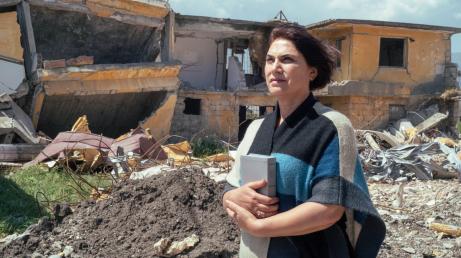 Una hermana que ha sufrido un desastre medita en el texto del año. (Vea el párrafo 17).CANCIÓN 33 Echa sobre Dios tu carga													CANCIÓN 33Echa sobre Dios tu carga(Salmo 55)1.Te suplico, Padre mío,       que me prestes atención.No le cierres tus oídos       a mi pobre corazón.(ESTRIBILLO)Echa sobre Dios tu carga.       Él jamás dejará que caigas.Si confías en su mano,       siempre te sustentará.2.Si pudiera cual paloma       elevarme y volar,a las nubes subiría       para huir de la maldad.(ESTRIBILLO)Echa sobre Dios tu carga.       Él jamás dejará que caigas.Si confías en su mano,       siempre te sustentará.3.Nuestro Dios nos da consuelo       y nos cuida con amor.Nuestras lágrimas nos limpia       y nos muestra compasión.(ESTRIBILLO)Echa sobre Dios tu carga.       Él jamás dejará que caigas.Si confías en su mano,       siempre te sustentará.(Vea también Sal. 22:5; 31:1-24).Este trabajo es con mucho cariño, para todos los hermanos que están demasiado ocupados por sus muchas responsabilidades  o son de edad avanzada o con alguna discapacidad, para ayudarles en su preparación y puedan aprovechar mejor las reuniones y puedan tener una mejor participación en éstas…..  Comentarios y sugerencias: cesarma196@gmail.com 			Buenas Noticias De Parte De Dios (fg_S)				http://download.jw.org/files/media_books/0b/fg_S.pdf				 	 ¿Qué Enseña Realmente La Biblia? (bh_S)			http://download.jw.org/files/media_books/d9/bh_S.pdf					  Su Fcamilia Puede Ser Feliz (hf_S.pdf) 		https://download-a.akamaihd.net/files/media_books/22/hf_S.pdf                    25 septiembre a 1 octubre 2023 th11, 6, 13, 19   **3b            2  a 8 octubre 2023 th12, 9, 20, 18                       9  a 15 octubre 2023 th10, 4, 15, 16                      16  a 22 octubre 2023 th2, 7, 11, 8                       23  a 29 octubre 2023 th11, 17, 3,  14                       30 octubre a 5 noviembre 2023 th5, 1, 13,  19                       6 a 12 noviembre 2023 th12, 2, 19                       13 a 19 noviembre 2023 th12, 11, 8                       20 a 26 noviembre 2023 th5, 12, 3, 20                       27 noviembre a 3 diciembre 2023 th5, 1, 6, 17                       4 a 10 diciembre 2023 th5, 11, 2, 20                       11 a 17 diciembre 2023 th12, 1, 17, 15   **5d            18 a 24 diciembre 2023 th5, 3, 17, 6                       25 a 31 diciembre 2023 th5, 1, 11, 14                       1 a 7 enero 2024 th12                        8 a 14 enero 2024 th10                        15 a 21 enero 2024 th2, 18    **1a            22 a 28 enero 2024 th5, 16    **2a            29  enero a 4 febrero 2024 th11, 13                        5  a 11 febrero 2024 th12                    12  a 18 febrero 2024 th10                            19  a 25 febrero 2024 th10        **4a            26  febrero a 3 marzo  2024 th2, 12                            4 a 10 marzo  2024 th5, 11, 9, 2, 6        	th5, 11, 9, 2, 6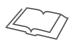 1 Timoteo 4:13       Mientras llego, sigue aplicándote en la lectura pública,+ en aconsejar* y en enseñar.
RESUMEN: Lea en voz alta exactamente lo que está escrito.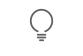 Pídale a un amigo que escuche su lectura y le diga qué palabras leyó mal.No exagere la pronunciación. Si lo hace, su lectura sonará poco natural.Romanos 12:11             11 Sean trabajadores,* no holgazanes.*+ Que el espíritu los llene de fervor.*+ Sean esclavos de Jehová.*+
RESUMEN: Hable con el corazón para motivar a sus oyentes.Procure no distraer a sus oyentes haciendo continuamente el mismo gesto. Sus gestos y sus palabras deben estar relacionados. Transmita entusiasmo sobre todo al analizar los puntos principales o al motivar a sus oyentes a actuar. Si habla siempre con demasiado entusiasmo, terminará cansando a sus oyentes.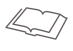 Génesis 15:5            5 Luego lo llevó afuera y le dijo: “Por favor, mira al cielo y cuenta las estrellas... si es que puedes contarlas”. Y entonces le dijo: “Así de numerosa llegará a ser tu descendencia”.+RESUMEN: Use medios visuales para que las ideas importantes sean más fáciles de entender y de recordar.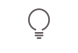 Antes de usar cualquier ayuda visual, compruebe que todo esté preparado.PARA PREDICARMuéstrele a la persona una imagen que aparezca en alguna de nuestras publicaciones y hágale una pregunta sobre lo que ve. Si es necesario, hágale más preguntas para enfatizar las ideas clave. Cuando ponga un video, asegúrese de que la persona vea bien la pantalla. Normalmente, no es necesario hablar durante el video.2 Corintios 2:17    17  Nosotros, porque no somos vendedores ambulantes de* la palabra de Dios,+ como sí lo son muchos hombres. Más bien, somos enviados de Dios que hablamos con toda sinceridad delante de Dios y en compañía de Cristo.
RESUMEN: Sea usted mismo y hable con sinceridad. Así, logrará transmitir lo que siente por el tema y por sus oyentes.Si va a leer de la Biblia o de otra publicación, esfuércese por conocer bien el pasaje para que su lectura sea fluida. Si este contiene citas textuales, léalas con sentimiento, pero sin exagerar.No confunda la naturalidad con la informalidad. Para darle dignidad al mensaje, pronuncie las palabras correctamente y siga las reglas gramaticales.Juan 10:33-36      33 Los judíos le contestaron: “No te vamos a apedrear por ninguna buena obra, sino por blasfemar;+ porque tú, aunque eres un hombre, te haces a ti mismo un dios”. 34 Jesús les contestó: “¿No está escrito en su Ley ‘Yo dije: “Ustedes son dioses”’?*+ 35 Si él llamó dioses+ a aquellos contra quienes se dirigió la palabra de Dios (y las Escrituras no se pueden anular), 36 ¿a mí —a quien el Padre santificó y envió al mundo— me dicen ‘blasfemas’ por decir ‘soy Hijo de Dios’?+RESUMEN: No se limite a leer un texto bíblico y pasar al siguiente punto. Haga todo lo posible para que sus oyentes vean la relación entre el texto y la idea que les quiere enseñar.Si repite el texto con sus propias palabras, asegúrese de que los oyentes sigan viendo claramente la relación entre las palabras de la Biblia y el punto principal.Tenga el texto bíblico a la vista mientras lo explica. Así, las personas podrán relacionar lo que usted dice con el versículo que acaba de leer.   ESTEBAN, TESTIGO Y MÁRTIRLa palabra en español mártir viene del término griego mártys. En tiempos bíblicos, esta palabra griega significaba “testigo”, es decir, alguien que presencia un hecho o suceso y que —según explica un diccionario de términos griegos— también adopta un “papel activo” al “contar lo que ha visto u oído” y “proclamar lo que sabe”. Como Esteban habló acerca de Jesús, la Biblia lo llama “testigo” (Hechos 22:20   20 Y, cuando estaban derramando la sangre de tu testigo Esteban, yo estaba allí, aprobándolo todo y guardando los mantos de los que lo mataban’.+). En realidad, todos los cristianos verdaderos tenemos el deber de dar testimonio de lo que sabemos acerca de Jehová y sus propósitos (Luc. 24:48   48 Ustedes tienen que ser testigos de estas cosas.+; Hech. 1:8   8 Pero recibirán poder cuando el espíritu santo venga sobre ustedes.+ Y serán mis testigos+ en Jerusalén,+ en toda Judea y Samaria,+ y hasta la parte más lejana de la tierra”.+).Ahora bien, para los cristianos, dar testimonio a menudo ha significado sufrir oposición, detenciones, palizas e incluso la muerte. Por eso, desde el siglo segundo, la palabra griega mártys empezó a usarse también para referirse a quien sufre por negarse a renunciar a su fe. De ahí viene el significado de la palabra en español mártir, y por eso también podemos decir que Esteban fue el primer mártir cristiano. ¿CÓMO NOS AYUDA A VENCER EL MIEDO MEDITAR EN LO SIGUIENTE?. Lo que Jehová hizo en el pasado..  Lo que Jehová está haciendo ahora..  Lo que Jehová hará en el futuro. TEMACómo fortalecer nuestra confianza en Jehová y mantener la calma cuando tenemos miedo. ¿CÓMO NOS AYUDA A VENCER EL MIEDO MEDITAR EN LO SIGUIENTE?. Lo que Jehová hizo en el pasado..  Lo que Jehová está haciendo ahora..  Lo que Jehová hará en el futuro.. ¿Por qué se relaciona Jesús con personas conocidas por sus pecados?  8pts .¿Qué piensan los fariseos de la gente común y de que Jesús se relacione con esas personas? .¿Cuál es la lección de los dos ejemplos que pone Jesús?       .                7 a 13 de enero 2019   th5 th1 14 a 20 de enero 2019   th5 th1 th2 th3 21 a 27 de enero 2019  th5 th2 th3 28 de enero a 3 de febrero  th5 th2 th3  4 a 10 de febrero 2019 th10 th2 th7 11 a 17 de febrero 2019 th10 th4 th6 th9                                 18 a 24 de febrero th10 th6 th925 de febrero a 3 de marzo  th10 th6 th9                                        4 a 10 de marzo 2019  th10 th3                              11a17 de marzo 2019 th10 th3 th11                                       18 a 24 de marzo 2019 th10 th3 th11                                  25 a 31 de marzo 2019 th10 th3 th11                                  1a7 de abril 2019 th5 th4 th12
8 a 14 de abril 2019 th5 th1 th3 th6                                  15 a 21 de abril 2019   (conmemoración)                                 22 a 28 de abril 2019  th10 th3 th9                                   29 de abril a 5 de mayo 2019  th10 th6 th8                                     6 a 12 de   mayo 2019 th12  th5  th7                                   13 a 19 de mayo 2019 th12 th1 th2 th420 a 26 de mayo 2019 th5 th2 th4                                     27 de mayo a 2 de junio 2019 th10 th2 th63 a 9 de junio 2019  th10, th6 th1310 a 16 de junio 2019 th5 th1 th3 th917 a 23 de junio 2019 th10 th6 th8 24 a 30 de junio 2019 th5 th4 th8 1 a 7 de julio 2019 th2 th7  8 a 14 de julio 2019 th5 th1 th3 th4 15 a 21 de julio 2019 th10 th6 th12 22 a 28 de julio 2019 th10 th2 th6 29 julio a  4 agosto 2019 th5 th11 th3 th12 5 a 11 agosto 2019 th10 th8 th7 12 a 18 agosto 2019 th5 th3 th12 th11   **19 a 25 agosto 2019 th10 th4 th11    25 agosto a 1 septiembre 2019 th5 th6 th122 a 8 septiembre  2019 th5 th9 th79 a 15 septiembre  2019 th5 th1 th2 th11 16 a 22 septiembre  2019 th10 th3 th11 23 a 29 septiembre  2019 th11 th2  th6 30 sep a 6 oct  2019 th5 th3  th12  th137 a 13 octubre  2019 th5 th10  th14  14 a 20 octubre  2019 th10 th1  th3 th9  21 a 27 octubre  2019 th10 th6  th8  28 octubre a 3 noviembre  2019 th5 th7  th13 4 a 10 noviembre  2019 th5 th11  th7   11 a 17 noviembre  2019 th12 th1  th6 18 a 24 noviembre  2019 th5 th2 th3   25 noviembre a 1 dic  2019 th5 th4  th2 2 a 8 diciembre 2019  th5 th12 th 6   9 a 15 diciembre  2019 th10 th6 th3 th916 a 22 diciembre  2019  th10, th2 th11   23 a 29 diciembre  2019  th5, th8 th13    30 dic  2019 a 5 enero 2020 th5 th3 th9 th66 a 12 enero 2020 th5, th13 th11   13 a 19 enero 2020 th5 th1 th3 th220 a 26 enero 2020 th10 th12 th7 27 de enero a 2 de febrero th5 th4 th2 3 a 9 de febrero 2020 th10 th1410 a 16 de febrero 2020 th10 th3  th6 17 a 23 de febrero 2020 th12 th6 th9  24 febrero a 1 marzo th5 th4  th3   2 a 8 marzo 2020 th2, th15, th7 9 a 15 marzo 2020 th2, th1, th12, th11   16 a 22 marzo 2020 th5, th3, th15   23 a 29 marzo 2020 th2, th6, th11   30 marzo a 5 abril th2, th16  th18 6 a 12 abril  2020 (conmemoración)   13 a 19 abril 2020 th10 th4  th8    20 a 26 abril 2020 th5, th12  th16   27 abril a 3 mayo th5 th13  th14  4 a 10 mayo 2020 th5 th17  th6 11 a 17 mayo 2020  th5 th17  th1  th11  th6  18 a 24 mayo 2020  th2, th11 th13  25 a 31 mayo 2020  th2 th15 th8 1 a 7 junio 2020  th10 th18 th18    8 a 14 junio 2020  th10 th3 th14  15 a 21 junio th5 th6 th16 22 a 28 junio 2020  th11 th16 th12 th13  29 junio a 5 julio  th12 th2 th4 th8 6 a 12 julio 2020   th10 th19  th19 13 a 19  julio 2020   th12 th6  th3  th12  20 a 26  julio 2020   th10 th8  th12  27 julio a 2 agosto  th5 th2  th6 th19  3 a 9 agosto 2020   th5 th20  th13     10 a 16  agosto 2020   th10 th3  th9    17 a 23  agosto  th10 th12  th7   24 a 30  agosto 2020  th10 th1  th15  th8    31 agosto a 6 sept.  th5 th2  th20  th19  7 a 13  septiembre 2020  th5, th1 th14   14 a 20 septiembre 2020  th5 th12, th8 th11  21 a 27 septiembre 2020   th5 th1 th2 th1328 sept. a 4 octubre  th5 th2 th13 th20 5 a 11 octubre 2020   th10 th3 th9 th712 a 18 octubre 2020   th10 th6 th16 th819 a 25 octubre 2020   th11 th11, th4 th19 26 octubre a 1 nov.  th5 th3 th1 th72 a 8 noviembre 2020   th5, th12, th14   9 a 15 noviembre 2020   th10, th2 th1116 a 22 noviembre 2020   th5 th12, th4 th1923 a 29 noviembre 2020   th5 th3 th11 th                                                                                                                        30 nov. a 6 diciembre    th5 th6 th4 th11 7 a 13 diciembre 2020   th10, th20 th12                                 14 a 20 diciembre 2020  th5 th3, th6 th19 th9   21 a 27 diciembre 2020   th5 th16 th11 th19 28 dic 2020 a 3 enero 2021  th5 th3 th4 th14    4 a 10 enero 2021  th5 th3 th7    11 a 17 enero 2021  th5 th6 th19    18 a 24 enero 2021  th5 th13 th9 th13     25 a 31 enero 2021  th10 th16 th11 th14     1 a 7 febrero 2021  th10 th11, th6 th16                      8 a 14 febrero 2021  th5 th9 th12 th7    15 a 21 febrero 2021  th5, th2, th15, th13   22 a 28 febrero 2021  th10 th1, th3 th13   1 a 7 marzo 2021  th5 th11, th6 th12, th17   8 a 14 marzo 2021  th5 th11 th2 th17  15 a 21 marzo 2021  th2 th11 th4 th2  22 a 28 marzo 2021  th5 th14    29 marzo a 4 abril 2021  th10 th1, th8  5 a 11 abril 2021  th5, 6, 20    12 a 18 abril 2021  th2, 12, 3, 16    19 a 25 abril 2021  th2, 6    26 abril a 2 mayo 2021  th10, 1, 3, 17    3 a 9 mayo 2021  th5, 4, 16   10 a 16 mayo 2021  th5, 6, 19   17 a 23 mayo 2021  th5, 13                      24 a 30 mayo 2021  th10, 12, 9, 19    31 mayo a 6 junio 2021  th10, 16, 11, 13  7 a 13 junio 2021  th10, 11  14 a 20 junio 2021  th5, 9, 12, 8                                     21 a 27 junio 2021  th5, 15, 9, 7     28 junio a 4 julio 2021  th10, 3, 9, 18     5 a 11 julio 2021  th2, 1     12 a 18 julio 2021  th5, 6, 11    19 a 25 julio 2021  th5, 3, 4, 18    26 julio a 1 agosto 2021  th10, 12, 6, 13      2 a 8 agosto 2021  th5, 14     9 a 15 agosto 2021  th10, 1, 2, 20    16 a 22 agosto 2021  th11, 6, 3, 9   23 a 29 agosto 2021  th2, 1, 6, 13     30 agosto a 5 septiem 2021  th2, 3, 12,16     6 a 12 septiembre 2021  th10, 1, 3      13 a 19 septiembre 2021  th10, 11, 16     20 a 26 septiembre 2021  th10, 15     27 septiem a 3 octubre 2021  th10, 12 , 9,                                                                                                   4 a 10 octubre 2021  th5, 2 , 11, 13    11 a 17 octubre 2021  th10, 14    18 a 24 octubre 2021  th5, 6, 20, 18    25 a 31 octubre 2021  th5, 19, 4, 9    1 a 7 noviembre 2021  th2, 1, 11    8 a 14 noviembre 2021  th5, 12, 14    15 a 21 noviembre 2021  th11, 2, 20, 3    22 a 28 noviembre 2021  th5, 11    29 novie a 5 diciembr 2021  th10, 1, 4, 14                  6 a 12 diciembre 2021  th10, 6, 15                   13 a 19 diciembre 2021  th5, 9, 20, 13                  20 a 26 diciembre 2021  th5, 1, 4, 3                   27 diciemb 2021 a 2 enero 2022  th5, 17                  3 a 9 enero 2022  th10, 3, 9                   10 a 16 enero 2022  th2, 6, 13                   17 a 23 enero 2022  th10, 5, 17, 4                   24 a 30 enero 2022  th10, 12, 9, 20                   31 enero a 6 febrero 2022  th5, 8                    7 a 13  febrero 2022  th12, 3, 20, 13                    14 a 20  febrero 2022  th10, 11, 15, 14                    21 a 27  febrero 2022  th2, 12, 18, 20                    28  febrero a 6 marzo 2022  th5, 19                     7 a 13 marzo 2022 th2, 1, 13                  14 a 20 marzo 2022 th2, 3, 11                       21 a 27 marzo 2022 th5, 11, 2, 4, 20                      28 marzo a 3 abril  2022 th11, 13                                4 a 10 abril  2022 th5, 6, 12, 20                 11 a 17 abril  2022  (conmemoración)                              18 a 24 abril  2022 th10, 6, 13, 14                                               25 abril a 1 mayo 2022 th2, 9                    2 a 8 mayo 2022 th5, 1, 6                     9 a 15 mayo 2022 th2, 8, 16                                         16 a 22 mayo 2022 th5, 3, 20, 19                                 23 a 29 mayo 2022 th10, 12, 9, 19                                           30 mayo a 5 junio 2022 th5, 13, 18, 8                6 a 12 junio 2022 th12, 3, 17, 13                                               13 a 19 junio 2022 th10, 11, 13, 15                                               20 a 26 junio 2022 th2, 12, 18, 18                             27 junio a 3  julio 2022 th5, 7, 2, 13                                                                   4 a 10  julio 2022 th2, 1, 20                                               11 a 17  julio 2022 th2, 4, 11                                               18 a 24  julio 2022 th10, 1, 3, 13                                        25 a 31  julio 2022 th11, 9, 3, 19                                        1 a 7  agosto 2022 th2, 11, 20, 13                                         8 a 14  agosto 2022 th5, 1, 3, 12                                 15 a 21  agosto 2022 th12, 11, 2, 9                                  22 a 28  agosto 2022 th5, 6, 3, 8               .     29 agosto a 4 septiembre 2022 th12, 1, 15, 14                                 5 a 11 septiembre 2022 th5, 1, 13                                12 a 18 septiembre 2022 th10, 3, 11, 8                                 19 a 25 septiembre 2022 th10, 7, 9, 19                         26 septiembre a 2 octubre 2022 th5, 12, 16, 6                        .             3 a 9 octubre 2022 th10, 12, 13                               10 a 16 octubre 2022 th12, 18, 7                                  17 a 23 octubre 2022 th2, 4, 6, 14                                  24 a 30 octubre 2022 th10, 12, 13, 14                      31 octubre a 6 noviembre  2022 th5, 17, 20, 15                                 7 a 13 noviembre  2022 th2, 12, 15                    14 a 20 noviembre  2022 th2, 6, 11                                                                                                 *      21 a 27 noviembre  2022 th10, 1, 12, 16                        28 noviembre a 4 diciembre 2022 th5, 4, 3, 6                        5 a 11 diciembre 2022 th10, 1, 20, 11                        12  18 diciembre 2022 th5, 4, 20, 9                                                                                       *      19 a 25 diciembre 2022 th5, 1, 2, 14                    26 diciembre 2022 a 1 enero 2023 th10, 4, 6, 19          2 a 8 enero 2023 th2, 1, 16                      9 a 15 enero 2023 th11, 15, 19                       16 a 22 enero 2023 th5, 4, 1, 8                       23 a 29 enero 2023 th2, 3, 14, 9               30 enero a 5 febrero 2023 th10, 16, 20, 13                           6 a 12 febrero 2023 th5, 12, 6, 18                              13 a 19 febrero 2023 th11, 18, 7, 8                             20 a 26 febrero 2023 th2, 17, 3, 9                              27 febrero a 5 marzo 2023 th10, 1, 19, 16                             6 a 12 marzo 2023 th5, 11, 14                             13 a 19 marzo 2023 th10, 9, 6                             20 a 26 marzo 2023 th10, 2, 17, 9                             27 marzo a 2 abril 2023 th11, 3, 17, 18                             3 a 9 abril 2023  (conmemoración)                                          10 a 16 abril 2023 th5, 2, 19               17 a 23 abril 2023 th2, 12, 6, 20                24 a 30 abril 2023 th5, 1, 11, 6                      1 a 7 mayo 2023 th11, 18, 16                       8 a 14 mayo 2023 th10, 9, 14                      15 a 21 mayo 2023 th5, 1, 17, 8                      22 a 28 mayo 2023 th12, 2, 15, 3                      29 mayo a 4 junio 2023 th10, 4, 19, 13                      5 a 11 junio 2023 th5, 20, 18, 16                      12 a 18 junio 2023 th11, 6, 17, 19                      19 a 25 junio 2023 th2, 7, 11, 14                      26 junio a 2 julio 2023 th5, 3, 9, 8                      3 a 9 julio 2023 th5, 1, 9                      10 a 16 julio 2023 th5, 4, 11                      17 a 23 julio 2023 th2, 13, 6, 14                      24 a 30 julio 2023 th2, 16, 3, 11                      31 julio a 6 agosto  2023 th2, 3, 12, 10                      7 a 13 agosto  2023 th2, 9, 6, 20                      14 a 20 agosto  2023 th10, 13, 11, 8                      21 a 27 agosto  2023 th5, 1, 4, 20     28 agosto a 3 septiembre  2023 th2, 16, 3, 20                      4 a 10 septiembre  2023 th10, 1, 14                      11 a 17 septiembre  2023 th2, 16, 15                       18 a 24 septiembre  2023 th5, 3, 12, 17    . En la historia que cuenta Jesús, ¿qué hace el mayordomo para conseguir amigos que lo puedan ayudar más tarde? .¿Qué son “las riquezas injustas”, y cómo podemos hacer amigos mediante ellas?  .¿Quiénes pueden recibirnos “en las moradas eternas” si somos fieles al usar “las riquezas injustas”?.                LA ADORACIÓN PURA Y USTED.¿Qué importante verdad acerca de la adoración pura destaca la profecía de los dos palos? (Ezeq. 37:19)..¿Cómo sabemos que esta profecía de unificación tendría su cumplimiento mayor después de 1914? (Ezeq. 37:24). .¿Qué puede hacer usted personalmente para mantener nuestra valiosa unidad? (1 Ped. 1:14, 15).¿Cómo podemos demostrar que para nosotros es un gran honor servir a Jehová junto con su organización?